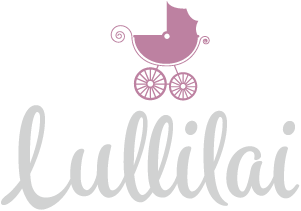 Formularz zwrotu towaru zakupionego w sklepie
internetowym Lullilai
Prosimy o wypełnienie formularza i odesłanie go wraz z towarem i dowodem zakupu na adres sklepu Lullilai: Lullilai Marta Modica, ul. Korczak 30b/9, 62-800 Kalisz *
Imię i nazwisko 	    ..............................................................................................................................................................................................
Adres zamieszkania   ..............................................................................................................................................................................................
Adres e-mail 	    ..............................................................................................................................................................................................
Tel. Kontaktowy      	    ..............................................................................................................................................................................................
Numer zamówienia **..............................................................................................................................................................................................
Oświadczenie o odstąpieniu od umowy zawartej na odległośćZgodnie z przysługującym mi prawem wyrażam chęć odstąpienia od umowy zakupu następujących produktów zakupionych w sklepie internetowym Lullilai

Numer rachunku bankowego i dane do przelewu (prosimy o czytelne wypełnienie): ****

Jeżeli dane osobowe do przelewu są inne, niż podane powyżej, prosimy o uzupełnienie:Imię i nazwisko ....................................................................................................................................................................................................Adres                   ....................................................................................................................................................................................................Data ..............................................                                                                          Podpis ..............................................					l.p.Nazwa towaruIlość sztukPrzyczyna zwrotu ***1.2.3.4.*Odesłanie paragonu oraz formularza odstąpienia wraz z towarem nie jest obowiązkowe i nie wyklucza prawa konsumenta do odstąpienia od umowy** Podanie numeru zamówienia nie jest obowiązkowe***Drogi kliencie podanie przyczyny zwrotu jest całkowicie dobrowolne, jeżeli jednak nie stanowi to dla Ciebie problemu zdradź nam powód zwrotu, Twoja opinia pozwoli nam poprawić jakość naszych usług, a także dbać o to aby oferowane przez nas produkty spełniały najwyższe standardy jakości i bezpieczeństwa**** Prosimy o wypełnienie w przypadku gdy zgadzają się Państwo na zwrot środków w tej formie